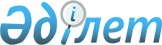 Түпқараған аудандық мәслихатының 2021 жылғы 28 желтоқсандағы № 10/67 "2022 - 2024 жылдарға арналған аудандық бюджет туралы" шешіміне өзгерістер енгізу туралыМаңғыстау облысы Түпқараған аудандық мәслихатының 2022 жылғы 5 желтоқсандағы № 20/122 шешімі
      Түпқараған аудандық мәслихаты ШЕШТІ:
      1.  "2022 – 2024  жылдарға арналған аудандық бюджет туралы" Түпқараған аудандық мәслихатының 2021 жылғы 28 желтоқсандағы №10/67 шешіміне (нормативтік құқықтық актілерді мемлекеттік тіркеу тізілімінде №26361  болып тіркелген)  келесідей өзгерістер енгізілсін:
      1 тармақ жаңа редакцияда жазылсын:
      "1. 2022-2024 жылдарға арналған аудандық бюджет тиісінше осы шешімнің 1, 2 және 3 қосымшаларына сәйкес, оның ішінде 2022 жылға келесідей көлемдерде бекітілсін:
      1) кірістер – 10 054 823,8 мың теңге, оның ішінде:
      салықтық түсімдер – 4 350 328,9 мың теңге;
      салықтық емес түсімдер – 189 433,8 мың теңге;
      негізгі капиталды сатудан түсетін түсімдер – 83 779,3 мың теңге;
      трансферттер түсімдері – 5 431 281,8 мың теңге;
      2) шығындар – 10 077 361,1 мың теңге;
      3) таза бюджеттік кредиттеу – 28 050,0 мың теңге, оның ішінде:
      бюджеттік кредиттер – 55 134,0 мың теңге;
      бюджеттік кредиттерді өтеу – 27 084,0 мың теңге;
      4) қаржы активтерімен операциялар бойынша сальдо - 0 теңге, оның ішінде:
      қаржы активтерін сатып алу - 0 теңге;
      5) бюджет тапшылығы (профициті) – - 50 587,3 мың теңге;
      6) бюджет тапшылығын қаржыландыру (профицитін пайдалану) – 50 587,3 мың теңге;
      қарыздар түсімі – 55 134,0  мың теңге;
      қарыздарды өтеу – 27 084,0 мың теңге;
      бюджет қаражатының пайдаланылатын қалдықтары – 22 537,3 мың теңге.";
      көрсетілген шешімнің 1 қосымшасы осы шешімнің қосымшасына сәйкес жаңа редакцияда жазылсын.
      2. Осы шешім 2022 жылдың 1 қаңтарынан бастап қолданысқа енгізіледі. 2022 жылға арналған аудандық бюджет
					© 2012. Қазақстан Республикасы Әділет министрлігінің «Қазақстан Республикасының Заңнама және құқықтық ақпарат институты» ШЖҚ РМК
				
      Түпқараған аудандық мәслихатының хатшысы 

Д.Меңдіханов
Түпқараған аудандық мәслихатының 2022 жылғы 5 желтоқсандағы №20/122 шешімінеқосымшаТүпқараған аудандық мәслихатының 2021 жылғы 28 желтоқсандағы №10/67 шешіміне1- қосымша
Санаты
Сыныбы
Сыныбы
Кіші  
сыныбы
Кіші  
сыныбы
Атауы
Сомасы,мың теңге
 1.  Кірістер
 10 054 823,8
1
Салықтық түсiмдер
4 350 328,9
01
01
Табыс салығы
373 318,9
1
1
Корпоративтік табыс салығы
37 579,8
2
2
Жеке  табыс салығы
335 739,1
03
03
Әлеуметтiк салық
121 576,7
1
1
Әлеуметтiк салық
121 576,7
04
04
Меншiкке салынатын салықтар
3 649 346,5
1
1
Мүлiкке салынатын салықтар
3 555 298,2
3
3
Жер салығы
14 636,2
4
4
Көлiк кұралдарына салынатын салық
79 110,9
5
5
Бірыңғай жер салығы
301,2
05
05
Тауарларға, жұмыстарға және көрсетілетін қызметтерге салынатын iшкi салықтар
196 651,0
2
2
Акциздер
3 276,3
3
3
Табиғи және басқа да ресурстарды пайдаланғаны үшiн түсетiн түсiмдер
179 531,7
4
4
Кәсiпкерлiк және кәсiби қызметтi жүргiзгенi үшiн алынатын алымдар
13 843,0
08
08
Заңдық маңызы бар әрекеттерді жасағаны және (немесе) оған уәкілеттігі бар мемлекеттік органдар немесе лауазымды адамдар құжаттар бергені үшін алынатын міндетті төлемдер
9 435,8
2
Салықтық емес  түсiмдер
189 433,8
01
01
Мемлекеттік меншіктен түсетін кірістер
187 645,5
1
1
Мемлекеттік кәсіпорындардың таза кірісі бөлігінің түсімдері
1 953,0
5
5
Мемлекет меншігіндегі мүлікті жалға беруден түсетін кірістер
10 528,5
7
7
Мемлекеттік бюджеттен берілген кредиттер бойынша сыйақылар
175 164,0
03
03
Мемлекеттік бюджеттен қаржыландырылатын мемлекеттік мекемелер ұйымдастыратын мемлекеттік сатып алуды өткізуден түсетін ақша түсімдері
55,5
1
1
Мемлекеттік бюджеттен қаржыландырылатын мемлекеттік мекемелер ұйымдастыратын мемлекеттік сатып алуды өткізуден түсетін ақша түсімдері
55,5
04
04
Мемлекеттік бюджеттен қаржыландырылатын, сондай-ақ Қазақстан Республикасы Ұлттық Банкінің бюджетінен (шығыстар сметасынан) ұсталатын және қаржыландырылатын мемлекеттік мекемелер салатын айыппұлдар, өсімпұлдар, санкциялар, өндіріп алулар
609,8
1
1
Мұнай секторы ұйымдарынан және Жәбірленушілерге өтемақы қорына түсетін түсімдерді қоспағанда, мемлекеттік бюджеттен қаржыландырылатын, сондай-ақ Қазақстан Республикасы Ұлттық Банкінің бюджетінен (шығыстар сметасынан) ұсталатын және қаржыландырылатын мемлекеттік мекемелер салатын айыппұлдар, өсімпұлдар, санкциялар, өндіріп алулар 
609,8
06
06
Басқа да салықтық емес түсiмдер 
1 123,0
1
1
Басқа да салықтық емес түсiмдер 
1 123,0
3
Негізгі капиталды сатудан түсетін түсімдер
83 779,3
01
01
Мемлекеттік мекемелерге бекітілген мемлекеттік мүлікті сату
7 866,1
1
1
Мемлекеттік мекемелерге бекітілген мемлекеттік мүлікті сату
7 866,1
03
03
Жердi және материалдық емес активтердi сату
75 913,2
1
1
Жерді сату
62 840,8
2
2
Материалдық емес активтерді сату
13 072,4
4
Трансферттердiң түсiмдерi
5 431 281,8
01
01
Төмен тұрған мемлекеттiк басқару органдарынан трансферттер
1,8
3
3
Аудандық маңызы бар қалалардың, ауылдардың, кенттердің, ауылдық округтардың бюджеттерінен трансферттер
1,8
02
02
Мемлекеттiк басқарудың жоғары тұрған органдарынан түсетiн трансферттер
5 431 280,0
2
2
Облыстық бюджеттен түсетiн трансферттер
5 431 280,0
Функцио-налдық топ
Функцио-налдық топ
Бюджеттік бағдарла-малардың
әкімшісі
Бюджеттік бағдарла-малардың
әкімшісі
Бағдар-
лама
Атауы
Сомасы,
мың теңге
2. Шығындар
10 077 361,1
01
01
Жалпы сипаттағы мемлекеттiк көрсетілетін  қызметтер
829 526,1
112
112
Аудан (облыстық маңызы бар қала) мәслихатының аппараты
46 525,0
001
Аудан (облыстық маңызы бар қала) мәслихатының қызметін қамтамасыз ету жөніндегі қызметтер
44 391,0
005
Мәслихаттар депутаттары қызметінің тиімділігін арттыру 
2 134,0
122
122
Аудан (облыстық маңызы бар қала) әкімінің аппараты
158 869,7
001
Аудан (облыстық маңызы бар қала) әкімінің қызметін қамтамасыз ету жөніндегі қызметтер
158 869,7
454
454
Ауданның (облыстық маңызы бар қаланың) кәсіпкерлік және ауыл шаруашылығы бөлімі
31 607,2
001
Жергілікті деңгейде кәсіпкерлікті және ауыл шаруашылығын дамыту саласындағы мемлекеттік саясатты іске асыру жөніндегі қызметтер
31 607,2
459
459
Ауданның (облыстық маңызы бар қаланың) экономика және қаржы бөлімі
1 047,7
003
Салық салу мақсатында мүлікті бағалауды жүргізу
901,7
010
Жекешелендіру, коммуналдық меншікті басқару, жекешелендіруден кейінгі қызмет және осыған байланысты дауларды реттеу
146,0
028
Коммуналдық меншікке мүлікті сатып алу
0,0
458
458
Ауданның (облыстық маңызы бар қаланың) тұрғын үй-коммуналдық шаруашылығы, жолаушылар көлігі және автомобиль жолдары бөлімі
158 208,0
001
Жергілікті деңгейде тұрғын үй-коммуналдық шаруашылығы, жолаушылар көлігі және автомобиль жолдары саласындағы мемлекеттік саясатты іске асыру жөніндегі қызметтер
128 208,0
067
Ведомстволық бағыныстағы мемлекеттік мекемелер мен ұйымдардың күрделі шығыстары
30 000,0
459
459
Ауданның (облыстық маңызы бар қаланың) экономика және қаржы бөлімі
328 598,8
001
Ауданның (облыстық маңызы бар қаланың) экономикалық саясаттын қалыптастыру мен дамыту, мемлекеттік жоспарлау, бюджеттік атқару және коммуналдық меншігін басқару саласындағы мемлекеттік саясатты іске асыру жөніндегі қызметтер
64 689,1
113
Төменгі тұрған бюджеттерге берілетін нысаналы ағымдағы трансферттер
263 909,7
467
467
Ауданның (облыстық маңызы бар қаланың) құрылыс бөлімі
100,0
040
Мемлекеттік органдардың объектілерін дамыту
100,0
486
486
Ауданның (облыстық маңызы бар қаланың) жер қатынастары, сәулет және қала құрылысы бөлімі
53 033,6
001
Жергілікті деңгейде жер қатынастары, сәулет және қала құрылысын реттеу саласындағы мемлекеттік саясатты іске асыру жөніндегі қызметтер
53 033,6
494
494
Ауданның (облыстық маңызы бар қаланың) кәсіпкерлік және өнеркәсіп бөлімі
6 174,5
001
Жергілікті деңгейде кәсіпкерлікті және өнеркәсіпті дамыту саласындағы мемлекеттік саясатты іске асыру жөніндегі қызметтер
6 174,5
801
801
Ауданның (облыстық маңызы бар қаланың) жұмыспен қамту, әлеуметтік бағдарламалар және азаматтық хал актілерін тіркеу бөлімі
45 361,6
001
Жергілікті деңгейде жұмыспен қамту, әлеуметтік бағдарламалар және азаматтық хал актілерін тіркеу саласындағы мемлекеттік саясатты іске асыру жөніндегі қызметтер
45 361,6
02
02
Қорғаныс
21 678,0
122
122
Аудан (облыстық маңызы бар қала) әкімінің аппараты
21 678,0
005
Жалпыға бірдей әскери міндетті атқару шеңберіндегі іс-шаралар
21 678,0
03
03
Қоғамдық тәртіп, қауіпсіздік, құқықтық, сот, қылмыстық-атқару қызметі
13 745,1
458
458
Ауданның (облыстық маңызы бар қаланың) тұрғын үй-коммуналдық шаруашылығы, жолаушылар көлігі және автомобиль жолдары бөлімі
13 745,1
021
Елдi мекендерде жол қозғалысы қауiпсiздiгін қамтамасыз ету
13 745,1
06
06
Әлеуметтiк көмек және әлеуметтiк қамсыздандыру
507 053,4
801
801
Ауданның (облыстық маңызы бар қаланың) жұмыспен қамту, әлеуметтік бағдарламалар және азаматтық хал актілерін тіркеу бөлімі
146 720,0
010
Мемлекеттік атаулы әлеуметтік көмек
146 720,0
801
801
Аудандық (облыстық маңызы бар қаланың) жұмыспен қамту, әлеуметтік бағдарламалар және азаматтық хал актілерін тіркеу бөлімі
301 423,4
004
Жұмыспен қамту бағдарламасы
33 413,0
006
Ауылдық жерлерде тұратын денсаулық сақтау, білім беру, әлеуметтік қамтамасыз ету, мәдениет, спорт және ветеринар мамандарына отын сатып алуға Қазақстан Республикасының заңнамасына сәйкес әлеуметтік көмек көрсету
24 248,4
007
Тұрғын үйге көмек көрсету
0,0
009
Үйден тәрбиеленіп оқытылатын мүгедек балаларды материалдық қамтамасыз ету
2 341,0
011
Жергілікті өкілетті органдардың шешімі бойынша мұқтаж азаматтардың жекелеген топтарына әлеуметтік көмек
158 041,0
017
Оңалтудың жеке бағдарламасына сәйкес мұқтаж мүгедектердi мiндеттi гигиеналық құралдармен қамтамасыз ету, қозғалуға қиындығы бар бірінші топтағы мүгедектерге жеке көмекшінің және есту бойынша мүгедектерге қолмен көрсететiн тіл маманының қызметтерін ұсыну 
48 485,0
023
Жұмыспен қамту орталықтарының қызметін қамтамасыз ету
34 895,0
458
458
Ауданның (облыстық маңызы бар қаланың) тұрғын үй-коммуналдық шаруашылығы, жолаушылар көлігі және автомобиль жолдары бөлімі
1 000,0
094
Әлеуметтік көмек ретінде тұрғын үй сертификаттарын беру
1 000,0
801
801
Аудандық (облысытық маңызы бар қаланың) жұмыспен қамту,әлеуметтік бағдарламалар және азаматтық хал актілерін тіркеу бөлімі
57 910,0
018
Жәрдемақыларды және басқа да әлеуметтік төлемдерді есептеу, төлеу мен жеткізу бойынша қызметтерге ақы төлеу
430,0
050
Қазақстан Республикасында мүгедектердің құқықтарын қамтамассыз етуге және өмір сүру сапасын жақсарту
57 480,0
07
07
Тұрғын үй-коммуналдық шаруашылық
4 148 696,0
458
458
Ауданның (облыстық маңызы бар қаланың) тұрғын үй-коммуналдық шаруашылығы,жолаушылар көлігі және автомобиль жолдары бөлімі
75 100,0
033
Инженерлік-коммуникациялық инфрақұрылымды жобалау, дамыту және (немесе) жайластыру
100
012
Сумен жабдықтау және су бұру жүйесінің жұмыс істеуі
75 000,0
467
467
Ауданның (облыстық маңызы бар қаланың) құрылыс бөлімі
4 073 596,0
003
Коммуналдық тұрғын үй қорының тұрғын үйін жобалау және (немесе) салу, реконструкциялау
104 660,6
004
Инженерлік-коммуникациялық инфрақұрылымды жобалау, дамыту және (немесе) жайластыру
2 813 446,4
005
Коммуналдық шаруашылығын дамыту
10 320,0
006
Сумен жабдықтау және су бұру жүйесін дамыту
9 507,0
058
Елді мекендердегі сумен жабдықтау және су бұру жүйелерін дамыту
1 135 662,0
08
08
Мәдениет, спорт, туризм және ақпараттық кеңістiк
280 445,5
467
467
Ауданның (облыстық маңызы бар қаланың) құрылыс бөлімі
15 377,0
011
Мәдениет объектілерін дамыту
15 377,0
802
802
Ауданның (облыстық маңызы бар қаланың) мәдениет, дене шынықтыру және спорт бөлімі
24 390,0
005
Мәдени-демалыс жұмысын қолдау
24 390,0
467
467
Ауданның (облыстық маңызы бар қаланың) құрылыс бөлімі
1 000,0
008
Cпорт объектілерін дамыту
1 000,0
802
802
Ауданның (облыстық маңызы бар қаланың) мәдениет, дене шынықтыру және спорт бөлімі
4 107,0
007
Аудандық (облыстық маңызы бар қалалық) деңгейде спорттық жарыстар өткiзу
1 400,0
008
Әртүрлi спорт түрлерi бойынша аудан (облыстық маңызы бар қала) құрама командаларының мүшелерiн дайындау және олардың облыстық спорт жарыстарына қатысуы
2 707,0
470
470
Аудандық (облыстық маңызы бар қаланың) ішкі саясат және тілдерді дамыту бөлімі
15 685,2
001
Жергiлiктi деңгейде ақпарат, мемлекеттілікті нығайту және азаматтардың әлеуметтік оптимизімін қалыптастыру саласындағы мемлекеттік саясатты іске асыру жөніндегі қызметтер
8 406,5
004
Жастар саясаты саласында іс-шараларды іске асыру
7 278,7
802
802
Ауданның (облыстық маңызы бар қаланың) мәдениет, дене шынықтыру және спорт бөлімі
26 310,8
001
Жергілікті деңгейде мәдениет, дене шынықтыру және спорт саласында мемлекеттік саясатты іске асыру жөніндегі қызметтер
7 973,0
004
Аудандық (қалалық) кiтапханалардың жұмыс iстеуi
18 337,8
819
819
Ауданның(облыстық маңызы бар қаланың) ішкі саясат, мәдениет, тілдерді дамыту және спорт бөлімі
193 575,5
009
Мәдени-демалыс жұмысын қолдау
70 071,5
014
Аудандық (облыстық маңызы бар қаланың) деңгейде спорттық жарыстар өткізу
7 017,0
015
Әртүрлі спорт түрлері бойынша аудан (облыстық маңызы бар қала) құрама командаларының мүшелерін дайындау және олардың облыстық спорт жарыстарына қатысуы
1 500,0
005
Мемлекеттік ақпараттық саясат жүргізу жөніндегі қызметтер
4 000,0
007
Аудандық (қалалық) кітапханалардың жұмыс істеуі
40 087,2
001
Ақпаратты, мемлекеттілікті нығайту және азаматтардың әлеуметтік сенімділігін қалыптастыру саласында жергілікті деңгейде мемлекеттік саясатты іске асыру жөніндегі қызметтер
43 689,5
004
Жастар саясаты саласында іс-шараларды іске асыру
27 210,3
09
09
Отын энергетика кешені және жер қойнауын пайдалану
97 576,0
467
467
Ауданның (облыстық маңызы бар қаланың) құрылыс бөлімі
97 576,0
036
Газ тасымалдау жүйесін дамыту
97 576,0
10
10
Ауыл, су, орман, балық шаруашылығы, ерекше қорғалатын табиғи аумақтар, қоршаған ортаны және жануарлар дүниесін қорғау, жер қатынастары
31 319,9
459
459
Ауданның (облыстық маңызы бар қаланың) экономика және қаржы бөлімі
23 127,6
099
Мамандарға әлеуметтік қолдау көрсету жөніндегі шараларды іске асыру
23 127,6
462
462
Ауданның (облыстық маңызы бар қаланың) ауыл шаруашылығы бөлімі
8 192,3
001
Жергілікті деңгейде ауыл шаруашылығы саласындағы мемлекеттік саясатты іске асыру жөніндегі қызметтер
8 192,3
11
11
Өнеркәсіп, сәулет, қала құрылысы және құрылыс қызметі
38 671,0
467
467
Ауданның (облыстық маңызы бар қаланың) құрылыс бөлімі
38 671,0
001
Жергілікті деңгейде құрылыс саласындағы мемлекеттік саясатты іске асыру жөніндегі қызметтер
38 671,0
12
12
Көлiк және коммуникация
288 269,8
458
458
Ауданның (облыстық маңызы бар қаланың) тұрғын үй-коммуналдық шаруашылығы, жолаушылар көлігі және автомобиль жолдары бөлімі
288 269,8
022
Көлік инфрақұрылымын дамыту
287 855,6
045
Аудандық маңызы бар автомобиль жолдарын және елді-мекендердің көшелерін күрделі және орташа жөндеу
414,2
13
13
Басқалар
1 005 470,0
459
459
Ауданның (облыстық маңызы бар қаланың) экономика және қаржы бөлімі
0,0
012
Ауданның (облыстық маңызы бар қаланың) жергілікті атқарушы органының резерві
0,0
467
467
Ауданның (облыстық маңызы бар қаланың) құрылыс бөлімі
953 063,0
079
"Ауыл-Ел бесігі" жобасы шеңберінде ауылдық елді мекендердегі әлеуметтік және инженерлік инфрақұрылымдарды дамыту
953 063,0
458
458
Ауданның (облыстық маңызы бар қаланың) тұрғын үй-коммуналдық шаруашылығы, жолаушылар көлігі және автомобиль жолдары бөлімі
52 407,0
064
"Ауыл-Ел бесігі" жобасы шеңберінде ауылдық елді мекендердегі әлеуметтік және инженерлік инфрақұрылымдарды дамыту
52 407,0
14
14
Борышқа қызмет көрсету
175 164,0
459
459
Ауданның (облыстық маңызы бар қаланың) экономика және қаржы бөлімі
175 164,0
021
Жергілікті атқарушы органдардың облыстық бюджеттен қарыздар бойынша сыйақылар мен өзге де төлемдерді төлеу бойынша борышына қызмет көрсету
175 164,0
15
15
Трансферттер
2 639 746,3
459
459
Ауданның (облыстық маңызы бар қаланың) экономика және қаржы бөлімі
2 639 746,3
006
Пайдаланылмаған (толық пайдаланылмаған) нысаналы трансферттерді қайтару
196,9
024
Заңнаманы өзгертуге байланысты жоғары тұрған бюджеттің шығындарын өтеуге төменгі тұрған бюджеттен ағымдағы нысаналы трансферттер
1 973 236,7
038
Субвенциялар
653 715,8
054
Қазақстан Республикасының Ұлттық қорынан берілетін нысаналы трансферт есебінен республикалық бюджеттен бөлінген пайдаланылмаған (түгел пайдаланылмаған) нысаналы трансферттердің сомасын қайтару
12 596,9
3. Таза бюджеттік кредиттеу
28 050,0
Бюджеттік кредиттер
55 134,0
10
10
Ауыл, су, орман, балық шаруашылығы, ерекше қорғалатын табиғи аумақтар, қоршаған ортаны және жануарлар дүниесін қорғау, жер қатынастары
55 134,0
459
459
Ауданның (облыстық маңызы бар қаланың) экономика және қаржы бөлімі
55 134,0
018
Мамандарды әлеуметтік қолдау шараларын іске асыру үшін бюджеттік кредиттер
55 134,0
5
5
Бюджеттік кредиттерді өтеу
27 084,0
01
01
Бюджеттік кредиттерді өтеу
27 084,0
1
Мемлекеттік бюджеттен берілген бюджеттік кредиттерді өтеу
27 084,0
4. Қаржы активтерімен операциялар бойынша сальдо
0,0
4
4
Қаржы активтерін сатып алу
0,0
6
6
Мемлекеттік қаржы активтерін сатудан түсетін түсімдер
0,0
5. Бюджет тапшылығы (профициті)
- 50 587,3
6.Бюджеттапшылығын қаржыландыру (профицитін пайдалану)
50 587,3
7
7
Қарыздар түсімдері
55 134,0
01
01
Мемлекеттік ішкі қарыздар
55 134,0
2
Қарыз алу келісім-шарттары
55 134,0
16
16
Қарыздарды өтеу
27 084,0
459
459
Ауданның (облыстық маңызы бар қаланың) экономика және қаржы бөлімі
27 084,0
005
Жергілікті атқарушы органның жоғары тұрған бюджет алдындағы борышын өтеу
27 084,0
8
8
Бюджет қаражатының пайдаланылатын қалдықтары
22 537,3
01
01
Бюджет қаражаты қалдықтары
22 537,3
1
Бюджет қаражатының бос  қалдықтары
22 537,3